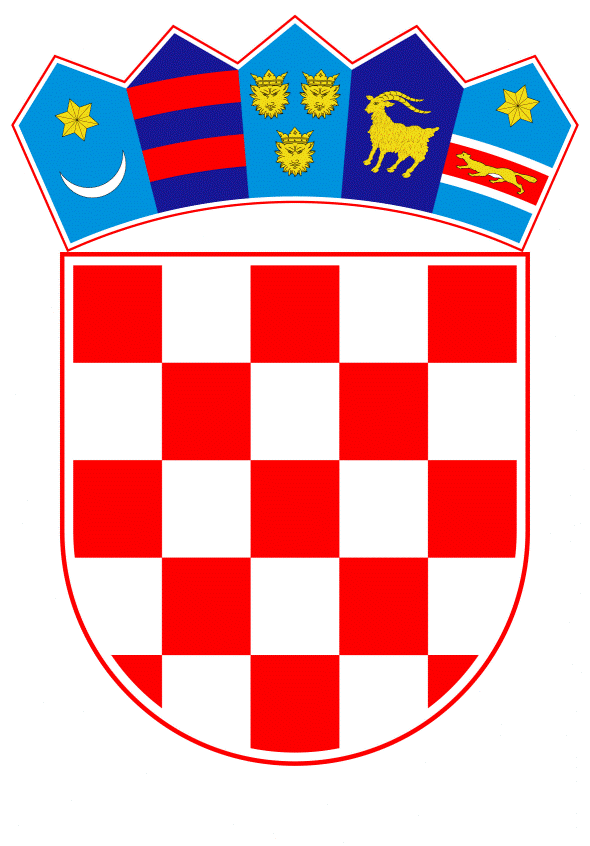 VLADA REPUBLIKE HRVATSKEZagreb, 12. rujna 2019.______________________________________________________________________________________________________________________________________________________________________________________________________________________________Banski dvori | Trg Sv. Marka 2  | 10000 Zagreb | tel. 01 4569 222 | vlada.gov.hrMINISTARSTVO ZA DEMOGRAFIJU, OBITELJ, MLADE I SOCIJALNU POLITIKUNacrtPRIJEDLOG ZAKONA O IZMJENAMA ZAKONA O DADILJAMA, S KONAČNIM PRIJEDLOGOM ZAKONA Zagreb, rujan 2019.PRIJEDLOG ZAKONA O IZMJENAMA ZAKONA O DADILJAMA, S KONAČNIM PRIJEDLOGOM ZAKONAI. USTAVNA OSNOVA ZA DONOŠENJE ZAKONAUstavna osnova za donošenje ovoga Zakona sadržana je u odredbi članka 2. stavka 4., podstavku 1. Ustava Republike Hrvatske (Narodne novine, br. 85/10 – pročišćeni tekst i 5/14 – Odluka Ustavnog suda Republike Hrvatske).II. OCJENA STANJA I OSNOVNA PITANJA KOJA SE TREBAJU UREDITI ZAKONOM TE POSLJEDICE KOJE ĆE DONOŠENJEM ZAKONA PROISTEĆIOcjena stanjaZakonom o dadiljama (Narodne novine, broj 37/13; u daljnjem tekstu: Zakon) uređuje se sadržaj, način i uvjeti za obavljanje djelatnosti dadilje, prava i obveze dadilje i osobe koja obavlja poslove u okviru registrirane djelatnosti dadilje, stručna osposobljenost i stručno usavršavanje dadilje, nadzor nad primjenom Zakona i druga pitanja bitna za obavljanje djelatnosti dadilje.Djelatnost dadilje obuhvaća čuvanje, brigu i skrb za djecu u dobi do 14 godina u stambenom ili poslovnom prostoru koji služi za obavljanje djelatnosti dadilje ili u stambenom prostoru roditelja, u skladu s odredbama Zakona.Sukladno predmetnom Zakonu, djelatnost dadilje može obavljati obrtnik koji ispunjava uvjete za obavljanje djelatnosti dadilje. Obrtnik može obavljati djelatnost dadilje ako je upisan u obrtni registar s registriranom djelatnošću dadilje, upisan u imenik dadilja i ima poslovni ili stambeni prostor te opremu koja ispunjava uvjete za obavljanje djelatnosti dadilje. Uvjete prostora, opremljenost prostora odgovarajućom opremom i ostale uvjete za obavljanje djelatnosti dadilje u stambenom ili poslovnom prostoru, a osobito veličinu prostora koji je potrebno osigurati po djetetu utvrđuje nadležni ured državne uprave u županiji odnosno upravno tijelo Grada Zagreba.S ciljem provedbe Nacionalnog programa reformi 2019. u okviru reformskog prioriteta „Unapređenje javne uprave“ koji uključuje mjeru 1.4.4. „Decentralizacija i racionalizacija“,  nakon stupanja na snagu Zakona o sustavu državne uprave (Narodne novine, broj 66/19) potrebno je uspostaviti jedinstveni normativni okvir kojim se na dosljedan i cjelovit način uređuje sustav državne uprave. U tom smislu potrebne su izmjene Zakona o dadiljama kojim se redefiniraju institucije i razine koje će obavljati određeni stupanj i određenu vrstu upravnih poslova. Osnovna pitanja koja se trebaju urediti ZakonomOvim Zakonom uređuje se promjena nadležnosti za utvrđivanje ispunjavanja prostornih uvjeta za obavljanje djelatnosti dadilje u stambenom ili poslovnom prostoru, na način da se poslovi ureda državne uprave u županijama povjeravanju županijama sukladno Zakonu o sustavu državne uprave.Posljedice koje se proisteći donošenjem ZakonaDonošenjem ovoga Zakona uskladit će se Zakon o dadiljama sa Zakonom o sustavu državne uprave u dijelu u kojem je propisana stvarna nadležnost ureda državne uprave u županijama kojima će se odnosni poslovi državne uprave povjeriti županijama, izuzev poslova upravnog i inspekcijskog nadzora te nadzora zakonitosti općih akata.Prema predloženom normativnom rješenju ispunjavanje prostornih uvjeta za obavljanje djelatnosti dadilje u stambenom ili poslovnom prostoru umjesto ureda državne uprave u županiji utvrđivat će županije odnosno upravno tijelo Grada Zagreba nadležno prema mjestu gdje se stambeni ili poslovni prostor nalazi, na temelju zahtjeva obrtnika koji namjerava obavljati djelatnost dadilje, a rješenje kojim se utvrđuje jesu li ispunjeni prostorni uvjeti za obavljanje djelatnosti dadilje umjesto ureda državne uprave u županiji, donosit će županije odnosno upravno tijelo Grada Zagreba.III. OCJENA I IZVORI POTREBNIH SREDSTAVA ZA PROVOĐENJE ZAKONAZa provedbu ovoga Zakona nije potrebno osigurati dodatna financijska sredstva u Državnom proračunu Republike Hrvatske.IV. OBRAZLOŽENJE PRIJEDLOGA ZA DONOŠENJE ZAKONA PO HITNOM POSTUPKUU skladu s člankom 204. Poslovnika Hrvatskoga sabora (Narodne novine, br. 81/13, 113/16, 69/17 i 29/18) predlaže se donošenje ovoga Zakona po hitnom postupku.Donošenje ovoga Zakona potrebno je radi usklađivanja Zakona o dadiljama sa Zakonom o sustavu državne uprave u dijelu u kojem je propisana stvarna nadležnost ureda državne uprave u županijama, koju treba izmijeniti radi prestanka rada ureda državne uprave u županijama i povjeravanja dijela odnosnih poslova županijama. Uvažavajući navedeno, donošenje ovoga Zakona predlaže se po hitnom postupku sukladno članku 204. Poslovnika Hrvatskoga sabora radi osiguravanja pravilnog, učinkovitog i djelotvornog funkcioniranja državne uprave u upravnim područjima koje su županije preuzele od ureda državne uprave u županijama, a što su osobito opravdani razlozi za donošenje ovoga Zakona po hitnom postupku. KONAČNI PRIJEDLOG ZAKONA O IZMJENAMA ZAKONA O DADILJAMAČlanak 1.U Zakonu o dadiljama (Narodne novine, broj 37/13) u članku 24. stavku 2., podstavku 2. riječi: „ureda državne uprave u županiji, odnosno upravnog tijela Grada Zagreba“ zamjenjuju se riječima: „nadležnog upravnog tijela županije odnosno Grada Zagreba (u daljnjem tekstu: nadležno upravno tijelo)“.Članak 2.U članku 25. stavku 2. riječi: „uredu državne uprave u županiji“ zamjenjuju se riječima: „nadležnom upravnom tijelu“.Članak 3.U članku 26. stavku 1. riječi: „ured državne uprave u županiji“ zamjenjuje se riječima: „nadležno upravno tijelo“.U stavku 2. riječi: „Ured državne uprave u županiji“ zamjenjuje se riječima: „Nadležno upravno tijelo“.Članak 4.U članku 29. stavku 3. i 4. riječi: „uredu državne uprave“ zamjenjuje se riječima: „nadležnom upravnom tijelu“.PRIJELAZNA I ZAVRŠNA ODREDBAČlanak 5.Ministar nadležan za socijalnu skrb dužan je uskladiti  Pravilnik o uvjetima prostora, opremljenosti prostora odgovarajućom opremom i ostalim uvjetima za obavljanje djelatnosti dadilje (Narodne novine, broj 74/13) s odredbama ovoga Zakona u roku od 30 dana od dana stupanja na snagu ovoga Zakona. Članak 6.Ovaj Zakon objavit će se u Narodnim novinama, a stupa na snagu 1. siječnja 2020. godine. O B R A Z L O Ž E N J E Uz članak 1. Predloženom odredbom propisuje se promjena naznake tijela koje donosi rješenje o ispunjavanju prostornih uvjeta za obavljanje djelatnosti dadilje.Uz članak 2. Predloženom odredbom propisuje se promjena adresata kojem je obrtnik dužan dostaviti pravomoćno rješenje kojim je usvojen zahtjev za izdavanje rješenja o ispunjavanju uvjeta za obavljanje djelatnosti dadilje. Uz članak 3. Predloženom odredbom propisuje se promjena nadležnosti tijela koji utvrđuje ispunjavanje prostornih uvjeta za obavljanje djelatnosti dadilje u stambenom ili poslovnom prostoru u skladu sa Zakonom o sustavu državne uprave. Uz članak 4. Predloženom odredbom propisuje se promjena adresata kojem nadležni obiteljski centar dostavlja rješenje o brisanju obrtnika koji obavlja djelatnost dadilja. Uz članak 5.Predloženom odredbom propisuje se obveza usklađenja provedbenog propisa s predloženim izmjenama Zakona o dadiljama.Uz članak 6. Odredbom se određuje objava i stupanje na snagu ovog Zakona.ODREDBE VAŽEĆEG ZAKONA KOJE SE MIJENJAJUČlanak 24.(1) Zahtjev za izdavanje rješenja o ispunjavanju uvjeta za obavljanje djelatnosti dadilje podnosi se nadležnom obiteljskom centru.(2) Zahtjev iz stavka 1. ovoga članka koji podnosi obrtnik koji namjerava obavljati djelatnost dadilje mora sadržavati sljedeće podatke i dokaze:– akt o upisu obrta u obrtni registar,– rješenje ureda državne uprave u županiji, odnosno upravnog tijela Grada Zagreba o ispunjavanju prostornih uvjeta za obavljanje djelatnosti dadilje,– rješenje o upisu obrtnika u imenik dadilja, sukladno odredbama ovoga Zakona,– ugovor o osiguranju s ovlaštenim osiguravateljskim društvom za slučaj odgovornosti za štetu nastalu obavljanjem djelatnosti dadilje, sklopljen sukladno odredbama ovoga Zakona,– dokaz o pravu korištenja poslovnog ili stambenog prostora u kojem se djelatnost dadilje namjerava obavljati.(3) Ako će se djelatnost dadilje obavljati u stambenom prostoru, zahtjev iz stavka 1. ovoga članka mora sadržavati pisanu izjavu obrtnika o sastavu kućanstva, a nadležni obiteljski centar će po službenoj dužnosti pribaviti dokaze o ispunjavanju uvjeta iz članka 8. stavka 1. podstavaka 4., 5. i 6. ovoga Zakona, u odnosu na članove kućanstva obrtnika.(4) Ako će se djelatnost dadilje obavljati jedino u stambenom prostoru roditelja, zahtjev iz stavka 1. ovoga članka ne mora sadržavati dokaz iz stavka 2. podstavka 5. ovoga članka.(5) Za potrebe utvrđivanja okolnosti iz članka 11. stavaka 1. i 2., obiteljski centar će pribaviti izvješće o obiteljskim prilikama od nadležnog centra za socijalnu skrb te potvrdu o zdravstvenom stanju članova obitelji od nadležnog liječnika obiteljske medicine.(6) Obiteljski centar će u postupku utvrđivanja uvjeta za obavljanje djelatnosti dadilje po službenoj dužnosti provjeriti postojanje okolnosti iz članka 12. ovoga Zakona.(7) O zahtjevu iz stavka 1. ovog članka nadležni obiteljski centar odlučuje rješenjem protiv kojeg se može izjaviti žalba ministarstvu nadležnom za socijalnu politiku u roku od 15 dana od dana dostave rješenja.Članak 25.(1) Nadležni obiteljski centar će bez odgađanja dostaviti pravomoćno rješenje, kojim je usvojen zahtjev iz članka 24. stavka 1. ovoga Zakona, podnositelju zahtjeva za obavljanje djelatnosti dadilje te ministarstvu nadležnom za socijalnu politiku.(2) Obrtnik može započeti obavljati djelatnost dadilje nakon što dostavi pravomoćno rješenje kojim je usvojen zahtjev iz članka 24. stavka 1. ovoga Zakona nadležnom uredu državne uprave u županiji, odnosno upravnom tijelu Grada Zagreba.(3) Najkasnije 15 dana od dana pravomoćnosti rješenja kojim je usvojen zahtjev iz članka 24. stavka 1. ovoga Zakona, nadležni obiteljski centar dužan je po službenoj dužnosti izvršiti upis obrtnika u registar osoba koje obavljaju djelatnost dadilje, a koji se vodi prema odredbama ovoga Zakona.(4) Nadležni obiteljski centar donijet će, po službenoj dužnosti ili na prijedlog obrtnika, rješenje kojim će u slučaju prestanka ispunjavanja nekog od uvjeta iz članka 7. ovoga Zakona ili nekog od uvjeta iz članka 10., članka 11. stavaka 1. i 2. i članaka 12. i 13. ovoga Zakona ukinuti rješenje iz članka 24. stavka 7. ovoga Zakona.(5) Protiv rješenja o ukidanju rješenja iz stavka 4. ovoga članka može se izjaviti žalba ministarstvu nadležnom za socijalnu politiku u roku od 15 dana od dana dostave rješenja.Članak 26.(1) Ispunjavanje prostornih uvjeta za obavljanje djelatnosti dadilje u stambenom ili poslovnom prostoru utvrđuje ured državne uprave u županiji, odnosno upravno tijelo Grada Zagreba nadležno prema mjestu gdje se stambeni ili poslovni prostor nalazi, na temelju zahtjeva obrtnika koji namjerava obavljati djelatnost dadilje.(2) Ured državne uprave u županiji, odnosno upravno tijelo Grada Zagreba iz stavka 1. ovoga članka, donosi rješenje kojim utvrđuje jesu li ispunjeni prostorni uvjeti za obavljanje djelatnosti dadilje propisani pravilnikom iz članka 14. ovoga Zakona.(3) Protiv rješenja iz stavka 2. ovoga članka može se izjaviti žalba ministarstvu nadležnom za socijalnu politiku u roku od 15 dana od dana dostave rješenja.Članak 29.(1) Nadležni obiteljski centar će po službenoj dužnosti brisati obrtnika iz Registra po izvršnosti rješenja iz članka 25. stavka 4. ovoga Zakona.(2) Nadležni obiteljski centar donijet će rješenje o brisanju obrtnika iz Registra ako obrtniku bude izrečena zaštitna mjera zabrane obavljanja djelatnosti, dok ta mjera traje, te ako obrtnik bude brisan iz obrtnog registra, odnosno ako obrtnik obavijesti nadležni obiteljski centar o prestanku obavljanja djelatnosti.(3) Nadležni obiteljski centar dostavit će obrtniku, nadležnom uredu državne uprave u županiji, odnosno upravnom tijelu Grada Zagreba, ministarstvu nadležnom za financije te ministarstvu nadležnom za socijalnu politiku rješenje o brisanju obrtnika iz Registra.(4) Rješenje o brisanju obrta iz Registra ne dostavlja se uredu državne uprave u županiji, odnosno upravnom tijelu Grada Zagreba, na način kako je propisano u stavku 3. ovoga članka, u slučaju kada je obrtnik već brisan iz sudskog registra, odnosno obrtnog registra.(5) Protiv rješenja iz stavka 1. ovoga članka može se izjaviti žalba ministarstvu nadležnom za socijalnu politiku u roku od 15 dana od dana dostave rješenja.(6) Nadležni obiteljski centar dužan je izvršiti upis brisanja osobe koja obavlja djelatnost dadilje iz Registra najkasnije u roku od 15 dana od dana pravomoćnosti rješenja o brisanju osobe koja obavlja djelatnost dadilje iz Registra. Predlagatelj:Ministarstvo za demografiju, obitelj, mlade i socijalnu politikuPredmet:Nacrt prijedloga zakona o izmjenama Zakona o dadiljama, s Nacrtom konačnog prijedloga zakona  